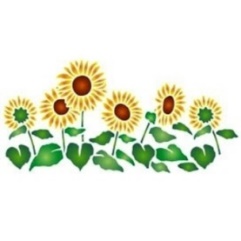 	ACTIVITES MERCREDIS MOIS DE MAI 2021	Ce document est téléchargeable sur le site internet : www.lutinsduvexin.frLES TOUPIES (3-5 ans)"Je préserve mon environnement"LES TOURNESOLS (6-10 ans)"Au secours de l’environnement"05 /05/21:Petits jeux: "Le défi des fruits et légumes"Repas, Sieste et temps calmeJardinage: "Mon potager"05/05/21:Jeu:  "La recette qui rend petit"Repas et temps calmeJeu: "Le repaire de la reine rouge"12/05/21:Jeu: "Le défi de l’air"Repas, Sieste et temps calmeAct. Manuelle: "Le nuage de mots "12/05/21:Jeu:  "La salade composée"Repas et temps calmeJeu: "Le voyage des fruits et légumes"19/05/21:Petits jeux: "Je recycle"Repas, Sieste et temps calmeAct. Manuelle: "Les affiches sur le recyclage"19/05/21:Jeu: "Time’s up pollution"Repas et temps calmeJeu sportif: " Mission éboueur"26/0(/21 :Petits jeux : "Le défi de l’eau "	Repas, Sieste et temps calme	Act. Manuelle : "le morpion de l’eau"26/05/21Jeu : "Captain planète"	Repas, Sieste et temps calme	Jeu : "Préservons la nature"